Муниципальное  общеобразовательное учреждение "Вышеславская основная школа"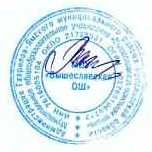 Учебный план МОУ «Вышеславская ОШ» на  2021-2022 учебный год5-9 классы ФГОС ООО   ИЗ - интегрированный зачет (средний арифметический балл четвертных отметок)СОГЛАСОВАНпедагогическим советом МОУ «Вышеславская ОШ» (протокол  от  28.08.2021г. № 1)Согласовано  Управляющим советом МОУ «Вышеславская ОШ» (протокол  от  27.08. 2021 г.  №1)«УТВЕРЖДАЮ» Директор школы _В.В.Груздева (приказ № 72-03  от  31.08.  2021г.)Предметные областиУчебные предметы5 кл.6 кл.7 кл.8 кл.9 кл.9 кл.Формы промежут. аттестацииФормы промежут. аттестацииФормы промежут. аттестацииФормы промежут. аттестацииФормы промежут. аттестацииПредметные областиУчебные предметы5 кл.6 кл.7 кл.8 кл.9 кл.9 кл.56789Русский язык и литератураРусский язык5/1706/2044/1363/1023/1023/102изизизизизРусский язык и литератураЛитература3/1023/1022/682/683/1023/102изизизизизРодной язык и родная литератураРодной язык (русский)1/0171/017изРодной язык и родная литератураРодная литература (русская)0/1170/117изИностранные языкиИностранный язык (немецкий)3/1023/1023/1023/1023/102изизизизИностранные языкиВторой иностранный язык (английский)1/341/342/68изизизизИностранные языкиИностранный язык (английский)3/102изИностранные языкиВторой иностранный язык (немецкий)1/34изМатематика и информатикаМатематикаалгебрагеометрия5/1705/170изизМатематика и информатикаМатематикаалгебрагеометрия3/1023/1023/1023/102изизизМатематика и информатикаМатематикаалгебрагеометрия2/682/682/682/68изизизМатематика и информатикаИнформатика1/341/341/341/34изизизОбщественно-научные предметыИсториявсеобщая историяистория России2/68изОбщественно-научные предметыИсториявсеобщая историяистория России2/682/682/683/1023/102изизизизОбщественно-научные предметыОбществознание 1/341/341/341/341/34изизизизОбщественно-научные предметыГеография1/341/342/682/682/682/68изизизизизОсновы духовно-нравственной культуры РоссииОсновы духовно-нравственной культуры России1/34изЕстественно-научные предметыБиология 1/341/342/682/682/682/68изизизизизЕстественно-научные предметыФизика 2/682/683/1023/102изизизЕстественно-научные предметыХимия 2/682/682/68изизИскусствоМузыка 1/341/341/34изизизИзобразительное искусство1/341/341/34изизизТехнология Технология 2/682/682/682/68изизизизФизическая культура и основы безопасности жизнедеятельностиФизическая культура3/1023/1023/1023/1023/1023/102изизизизизФизическая культура и основы безопасности жизнедеятельностиОсновы безопасности жизнедеятельности1/341/341/34изизИтого29/98630/102032/108833/112233/112233/1122Часть, формируемая  участниками образовательных отношений  (5-дневная неделя)Часть, формируемая  участниками образовательных отношений  (5-дневная неделя)2/342/342/34Максимально допустимая недельная нагрузка (5-дневная учебная неделя)Максимально допустимая недельная нагрузка (5-дневная учебная неделя)29/98630/102032/108833/112233/112233/1122